SummaryFor Research posts: Include table below where relevant to role. The role Where possible, use a generic job descriptions which can be tailored to the context of this role - https://hr.admin.ox.ac.uk/generic-job-descriptionsInclude a short overview of the role and its purpose, including the context within the team/department and why the vacancy has arisen, if appropriate. Describe the role as positively as possible to help attract suitable candidates. Do not include detailed responsibilities and selection criteria, as these are outlined in separate sections. Maternity (or other family) leave cover post [delete if not appropriate]This post is to cover the absence of the substantive postholder, who is taking a period of maternity [or adoption or shared parental] leave. The post is available until [date] or the actual return of the substantive postholder, or the resignation of the substantive postholder and employment of a new postholder, whichever is the earliest. Responsibilities List the key responsibilities/duties of the post (try to list no more than 10).When drafting a new job description, please refer to the list of HERA elements: https://hr.admin.ox.ac.uk/higher-education-role-analysis-heraSelection criteria Essential selection criteriaEssential criteria are those that are required to perform the job effectively. Aim for no more than 8. The criteria should flow directly from the responsibilities/duties of the role so that you can judge and select candidates objectively. For example: Technical ability (knowledge and experience)Communicating and relating to others (oral / written) Professional expertise and/or qualifications where requiredService deliveryLeading and developing others – line management Teaching and learning support  Decision-making, problem-solving, planning and organisingAnalysis and researchNB Do not use any criteria which may be discriminatory such as stating the number of years’ experience required, or requiring that a candidate is ‘physically fit’, etc.  For further information, please see https://hr.admin.ox.ac.uk/planning-a-recruitmentDesirable selection criteriaThis is optional:  if you do include desirable criteria aim for no more than 4	.Underfilling the PostWhilst the role is a grade X (£XX,XXX - £ XX,XXX p.a.) position, we would be willing to consider candidates with potential but less experience who are seeking a development opportunity, for which an initial appointment would be at grade X (£XX,XXX - £ XX,XXX p.a.) with the responsibilities adjusted accordingly. This would be discussed with applicants at the interview or appointment, where appropriate.Pre-employment screeningStandard checksIf you are offered the post, the offer will be subject to standard pre-employment checks. You will be asked to provide: proof of your right-to-work in the UK; proof of your identity; and (if we haven’t done so already) we will contact the referees you have nominated. You will also be asked to complete a health declaration so that you can tell us about any health conditions or disabilities for which you may need us to make appropriate adjustments.Please read the candidate notes on the University’s pre-employment screening procedures at: https://www.jobs.ox.ac.uk/pre-employment-checks  Hazard-specific / Safety-critical duties [if not relevant delete whole section] This job includes hazards or safety-critical activities.  If you are offered the post, you will be asked to complete a health questionnaire which will be assessed by our Occupational Health Service, and the offer of employment will be subject a successful outcome of this assessment. The hazards or safety-critical duties involved are as follows:[Delete as appropriate:]Working at heightsNight working (11pm-6am)Lone WorkingWork in hot or cold environmentsDriving on University businessWorking with Ionising RadiationRegular manual handlingOpen food handlingWorking with category 3b or 4 lasers (laser safety class)Working with infectious pathogens (hazard group 2/3) - Hazard Group 3 pathogensWorking with blood, human products and human tissuesWork in clinical areas with direct contact with patients (NOT administrative roles)Work with allergens, Eg laboratory animals, pollen, dust, fish or insects etc.Work with any substance which has any of the following pictograms on their MSDS:
 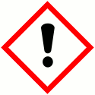 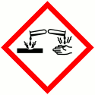 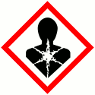 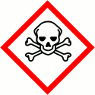 Travel outside of Europe or North America on University BusinessAdditional security pre-employment checks [if not relevant delete whole section]This job includes duties that will require additional security pre-employment checks:List duties associated with the required security checksInclude one of the following statements:A satisfactory enhanced Disclosure and Barring Service check due to [give reasons, eg regulated activity involving children OR regulated activity involving ‘at risk’ adults] [delete if not appropriate]A satisfactory basic Disclosure and Barring Service check due to [give reasons] [delete if not appropriate]University security screening (eg identity checks) [delete if not appropriate]About the University of Oxford Welcome to the University of Oxford. We aim to lead the world in research and education for the benefit of society both in the UK and globally. Oxford’s researchers engage with academic, commercial and cultural partners across the world to stimulate high-quality research and enable innovation through a broad range of social, policy and economic impacts.We believe our strengths lie both in empowering individuals and teams to address fundamental questions of global significance, while providing all our staff with a welcoming and inclusive workplace that enables everyone to develop and do their best work. Recognising that diversity is our strength, vital for innovation and creativity, we aspire to build a truly diverse community which values and respects every individual’s unique contribution.While we have long traditions of scholarship, we are also forward-looking, creative and cutting-edge. Oxford is one of Europe's most entrepreneurial universities and we rank first in the UK for university spin-outs, and in recent years we have spun out 15-20 new companies every year. We are also recognised as leaders in support for social enterprise.Join us and you will find a unique, democratic and international community, a great range of staff benefits and access to a vibrant array of cultural activities in the beautiful city of Oxford.  For more information, please visit www.ox.ac.uk/about/organisation. Nuffield Department of Primary Care Health SciencesA top ranked centre for academic primary care in the UK, we lead world-class research and training to rethink the way healthcare is delivered in general practice and other primary care settings, both across the UK and globally. Integrating evidence and innovation, our main research focus is on enhancing prevention, early diagnosis and management of common illness. Our research is led by internationally renowned scientists, many of whom are practising GPs and primary care clinicians, but many others are psychologists, epidemiologists, sociologists, and public health academics.  We cover the broad range of issues that you might expect to address in the community, including cardiovascular and metabolic disease, infectious diseases and childhood illness, diet, smoking and cancer. We also focus on understanding and improving the experiences of patients, rigorously evaluating the effectiveness of treatments and diagnostics, utilising big data, developing digital health interventions and working internationally. We have methodological expertise in novel clinical trial design and implementation, clinical decision making and diagnostics, clinical epidemiology, medical statistics, behavioural science, modelling, qualitative research and the wider application of social science theory and methods to address practical and theoretical challenges in health and care settings. The department was established in October 1998 (as the Department of Primary Health Care) with the appointment of a foundation chair in general practice, and was made a free-standing department in 2011 with the first Oxford statutory chair in primary care. We provide a strong multi-disciplinary training environment, a full programme of academic support and good IT facilities. Our ability to collaborate with other epidemiological and community based research groups across the University and with GP surgeries locally and nationally enables us to utilise a broad range of relevant expertise into our teaching and research.Our main research themes coalesce around cardiovascular disease and diabetes, infection, cancer, health behaviours, and digital health, with several cross-cutting themes, including disease prevention, early diagnosis, and patient self-management, big data and new clinical themes. We place inclusivity and diversity at the forefront of our approach to research from design and conduct through to the dissemination of our findings.The department has exceptional infrastructure, including the long-established Primary Care Clinical Trials Unit, one of the most expert CTU’s for trials conducted in community settings. We also host the Oxford Institute for Digital Health, the Bennett Institute for Applied Data Science, the Oxford Centre for Evidence-Based Medicine; the Interdisciplinary Research in Health Sciences research group (which uses both quantitative and qualitative methods to examine the human, organisational and societal issues relating to the delivery of healthcare and the improvement of health services) and the Medical Sociology and Health Experiences Research Group (MS&HERG), which is a centre of excellence in qualitative research methods and conducts studies of experiences of health and illness, digital health and organisation and delivery of care. The department is a founding member of the National Institute for Health Care Research (NIHR) School of Primary Care Research, houses both the NIHR Applied Research Collaboration (ARC), Oxford Thames Valley and the NIHR MedTech and In Vitro Diagnostics Co-operative (MIC), and leads several themes of the Oxford University Hospital and Oxford Health BRCs. In terms of methodologies, as well as our critical mass of social scientists and computer/information scientists, the department supports one of the largest groups of medical statisticians in medical sciences and a growing team of health economists. Clinicians in our department teach a number of threads in the undergraduate course in Medicine and we place students in GP practices as part of their training. We run a very successful, well established MSc programme in Evidence Based Health Care, and a new MSc in Translational Health Science with the Department of Continuing Education. In 2023 we will accept students to a new MSc in Applied Digital Health and to an MSc in Global Health Care Leadership run in partnership with the Said Business School.  The University of Oxford is a member of the Athena Swan Charter to promote women in Science, Engineering, Technology and Medicine and holds an Athena Swan Silver award at institutional level. The Nuffield Department of Primary Care Health Sciences holds a departmental Gold Athena Swan award (awarded in March 2023 and the first Gold in the University of Oxford) to recognise advancement of gender equality: representation, progression and success for all. The Nuffield Department of Primary Care Health Sciences currently holds a Gold National Union of Students (NUS) Green Impact award. Green Impact is an environmental accreditation scheme championed by the National Union of Students and is designed to support environmentally and socially sustainable practice. The department supports sustainability initiatives in the following areas: supporting and leading change; energy; water; materials and waste; sustainable travel; biodiversity and nature; and food. Our staff are mostly located in the superbly renovated Grade II listed Radcliffe Primary Care Building on the Radcliffe Observatory Quarter (ROQ), the University’s most prestigious development site for a generation, and close to the city centre (see http://www.ox.ac.uk/roq/ for more information). Some staff are located nearby in the Gibson Building at the ROQ and some, including clinical teachers are based in Eagle House nearby off Walton Street. Car parking is very restricted at both sites with only a small percentage of staff being granted an annual parking permit and priority being given to those with access needs. Bus Pass, Train Pass, bicycle loans and Season Ticket Loan Schemes are all in operation for staff.For more information please visit: http://www.phc.ox.ac.uk Medical Sciences DivisionThe Medical Sciences Division is an internationally recognised centre of excellence for biomedical and clinical research and teaching.  We are the largest academic division in the University of Oxford.  World-leading programmes, housed in state-of-the-art facilities cover the full range of scientific endeavour from the molecule to the population.  With our NHS partners we also foster the highest possible standards in patient care.  For more information please visit: http://www.medsci.ox.ac.uk/How to applyApplications are made through our online recruitment portal. Information about how to apply is available on our Jobs website https://www.jobs.ox.ac.uk/how-to-apply.Your application will be judged solely on the basis of how you demonstrate that you meet the selection criteria stated in the job description. As part of your application you will be asked to provide details of two referees and indicate whether we can contact them now.  You will be asked to upload a CV and a supporting statement. The supporting statement must explain how you meet each of the selection criteria for the post using examples of your skills and experience. This may include experience gained in employment, education, or during career breaks (such as time out to care for dependants)If you are applying for a research post and you have had periods of working part-time, please indicate this on your CV or in your supporting statement.  This will ensure that any outputs such as publications are fairly judged when considered alongside the expected outputs of full-time workers.Where posts are advertised full-time, we may be able to consider part-time working or job share arrangements depending on the requirements of the role. If you want to work part-time and this option is not expressly stated in the advert or job information, please email hr@phc.ox.ac.uk to enquire whether the role you are applying for might be available on a part-time basis.Please upload all documents as PDF files with your name and the document type in the filename.  Please do not upload full published papers or certificates as part of your supporting documents.All applications must be received by midday UK time on the closing date stated in the online advertisement.Information for priority candidatesA priority candidate is a University employee who is seeking redeployment because they have been advised that they are at risk of redundancy, or on grounds of ill-health/disability. Priority candidates are issued with a redeployment letter by their employing department(s).If you are a priority candidate, please ensure that you attach your redeployment letter to your application (or email it to the contact address on the advert if the application form used for the vacancy does not allow attachments). If you need helpApplication FAQs, including technical troubleshooting advice is available at: https://staff.web.ox.ac.uk/recruitment-support-faqsNon-technical questions about this job should be addressed to the recruiting department directly recruitment@phc.ox.ac.uk To return to the online application at any stage, please go to: www.recruit.ox.ac.uk.Please note that you will receive an automated email from our online recruitment portal to confirm receipt of your application. Please check your spam/junk mail if you do not receive this email. Important information for candidatesData PrivacyPlease note that any personal data submitted to the University as part of the job application process will be processed in accordance with the GDPR and related UK data protection legislation. For further information, please see the University’s Privacy Notice for Job Applicants at: https://compliance.admin.ox.ac.uk/job-applicant-privacy-policy. The University’s Policy on Data Protection is available at: https://compliance.admin.ox.ac.uk/data-protection-policy. The University’s policy on retirementThe University operates an Employer Justified Retirement Age (EJRA) for very senior research posts at grade RSIV/D35 and clinical equivalents E62 and E82 of 30 September before the 70th birthday. The justification for this is explained at: https://hr.admin.ox.ac.uk/the-ejra. For existing employees on these grades, any employment beyond the retirement age is subject to approval through the procedures: https://hr.admin.ox.ac.uk/the-ejra. There is no normal or fixed age at which staff in posts at other grades have to retire. Staff at these grades may elect to retire in accordance with the rules of the applicable pension scheme, as may be amended from time to time. Equality of opportunityEntry into employment with the University and progression within employment will be determined only by personal merit and the application of criteria which are related to the duties of each particular post and the relevant salary structure. In all cases, ability to perform the job will be the primary consideration. No applicant or member of staff shall be discriminated against because of age, disability, gender reassignment, marriage or civil partnership, pregnancy or maternity, race, religion or belief, sex, or sexual orientation.Version dateMarch 2024Benefits of working at the UniversityEmployee benefitsUniversity employees enjoy 38 days’ paid holiday, generous pension schemes, travel discounts, and a variety of professional development opportunities. Our range of other employee benefits and discounts also includes free entry to the Botanic Gardens and University colleges, and discounts at University museums. See https://hr.admin.ox.ac.uk/staff-benefits University Club and sports facilitiesMembership of the University Club is free for all University staff. The University Club offers social, sporting, and hospitality facilities. Staff can also use the University Sports Centre on Iffley Road at discounted rates, including a fitness centre, powerlifting room, and swimming pool. See www.club.ox.ac.uk and https://www.sport.ox.ac.uk/. Information for staff new to Oxford If you are relocating to Oxfordshire from overseas or elsewhere in the UK, the University's Welcome Service website includes practical information about settling in the area, including advice on relocation, accommodation, and local schools. See https://welcome.ox.ac.uk/There is also a visa loan scheme to cover the costs of UK visa applications for staff and their dependants. See https://staffimmigration.admin.ox.ac.uk/visa-loan-scheme Family-friendly benefitsWith one of the most generous family leave schemes in the Higher Education sector, and a range of flexible working options, Oxford aims to be a family-friendly employer. We also subscribe to the Work+Family Space, a service that provides practical advice and support for employees who have caring responsibilities. The service offers a free telephone advice line, and the ability to book emergency back-up care for children, adult dependents and elderly relatives. See https://hr.admin.ox.ac.uk/my-family-care Childcare The University has excellent childcare services, including five University nurseries as well as University-supported places at many other private nurseries.For full details, including how to apply and the costs, see https://childcare.admin.ox.ac.uk/ Disabled staffWe are committed to supporting members of staff with disabilities or long-term health conditions. For further details, including information about how to make contact, in confidence, with the University’s Staff Disability Advisor, see https://edu.admin.ox.ac.uk/disability-support Staff networksThe University has a number of staff networks including the Oxford Research Staff Society, BME staff network, LGBT+ staff network and a disabled staff network. You can find more information at https://edu.admin.ox.ac.uk/networks The University of Oxford Newcomers' Club The University of Oxford Newcomers' Club is an organisation run by volunteers that aims to assist the partners of new staff settle into Oxford, and provides them with an opportunity to meet people and make connections in the local area. See www.newcomers.ox.ac.uk. Oxford Research Staff Society (OxRSS)A society run by and for Oxford University research staff. It offers researchers a range of social and professional networking opportunities. Membership is free, and all researchers employed by Oxford University are welcome to join. Subscribe at researchstaff-subscribe@maillist.ox.ac.uk to join the mailing list to find out about upcoming events and other information for researchers, or contact the committee on committee@oxrss.ox.ac.uk. For more information, see  www.ox.ac.uk/oxrss, Twitter @ResStaffOxford, and Facebook www.facebook.com/oxrss.  Job titleDivisionMedical SciencesDepartment Nuffield Department of Primary Care Health SciencesLocationRadcliffe Primary Care Building, Radcliffe Observatory Quarter, Woodstock Road, Oxford, OX2 6GGGrade and salaryGrade X: £-£ per annumHoursDelete as applicable:Full time / Part time (x hours / %FTE) / Variable hoursContract typeDelete as applicable:Permanent / Fixed-term (X months/ X years) / Open-ended, externally-funded (only available for academic-related) / Maternity leave cover / Secondment Reporting to[ (optional), job title]Vacancy reference[Xxxx]Additional information(eg this vacancy is for internal applicants only, secondments considered)HR only: Include below where applicableThis role will not attract sufficient points to obtain a sponsored skilled worker visa under the points based immigration system, however applications are welcome from candidates who don’t currently have the right to work in the UK, but who would be eligible to obtain a visa via another routeResearch topicPrincipal Investigator / supervisor Project team Project web site www.ox.ac.uk/  [research project URL]Funding partner The funds supporting this research project are provided by............Recent publications 